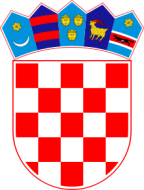 REPUBLIKA HRVATSKAVUKOVARSKO-SRIJEMSKA ŽUPANIJA	      OPĆINA TOVARNIK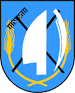                     OPĆINSKO VIJEĆEKLASA: 021-05/19-06/02URBROJ:2188/12-04-19-1Tovarnik, 11.2.2019. ZAPISNIK (neusvojeni)sa 15. sjednice Općinskog vijeća Općine Tovarnik održane11. veljače 2019. godine u Općinskoj vijećnici Općine Tovarnik s početkom u 18,00 satiNazočni vijećnici: 1.Dubravko Blašković, predsjednik                               2. Tomislav Ciprić          		    3. Franjo Ćuk,                               4. Ljiljana Alivojvodić                             5. Marijan Filić                             6. Dražen Beljo                                7. Klaudija KOlarević		   8 .Tatjana Vuko-Pejak,                             9. Marta Balić                            10.Josip Dević                           11. Zlatko KvesićOdsutni vijećnici: Melita Mijić, Marijan BalićUtvrđena je nazočnost jedanaest vijećnika.		Ostali nazočni: Ruža V. Šijaković, načelnica, Jasmin Budinski, zamjenik načelnice,  Katarina Mađarević, pročelnica         Zapisničar: Katarina MađarevićPredsjedavajući Dubravko Blašković, predsjednik Općinskog vijeća pozdravio je nazočne, te dao na glasovanje sljedeći: DNEVNI RED:1. Usvajanje zapisnika sa 14. sjednice Općinskog vijeća Općine Tovarnik  od 30.1.2019.,2. Prijedlog Odluke o usvajanju Programa raspolaganja poljoprivrednim zemljištem u vlasništvu države na području Općine Tovarnik3. Prijedlog  odluke o izmjenama Programa poticanja razvoja poduzetništva na području Općine Tovarnik za 2019.4. Prijedlog Odluke o financiranju političkih stranaka i članova Općinskog vijeća izabranih s liste grupa birača iz proračuna Općine Tovarnik za 2019.  5. RaznoDnevni red usvojen  j e d n o g l a s n o.AD. 1.Predsjedatelj daje na raspravu i usvajanje Zapisnik sa 14. Sjednice Općinskog vijeća od 30.1.2019.Primjedbi nema, zapisnik sa 14. sjednice Općinskog vijeća   j e d n o g l a s n o  je  usvojen.AD.2.Pod točkom 2. Prijedlog Odluke o usvajanju Programa raspolaganja poljoprivrednim zemljištem u vlasništvu države na području Općine Tovarnik, izvjestitelj ZamjenikZamjenik je obrazložio da su dvije male izmjene u odnosu na prošli Program.Prva izmjena je da se jedna čestica iz zakupa prebaci u prodaju jer je puno manja od hektra, radi se o oko 1000m², a oko te čestice nema državne zemlje.Druga izmjena je da se na prvoj stranici Programa, gdje je napisano da je maksimalna površina za zakup 12 ha, te se dodaje rečenica da za povrtlare i voćare koji se bave ekološkom proizvodnjom, maksimalno iznosi 15ha.Prije početka sjednice je podijeljeno Izvješće o javnom uvidu iz kojeg je vidljivo da je bilo 5 mještana na uvidu ali da nisu imali nikakve prigovore.Predsjedatelj daje točku na raspravu i usvajanje, rasprave nije bilo. Općinsko vijeće donosi:Odluku o usvajanju Programa raspolaganja poljoprivrednim zemljištem u vlasništvu države na području Općine TovarnikOdluka donesena j e d n o g l a s n o. ( 11 vijećnika je glasovalo ZA)A.D.3.Pod točkom 3. Prijedlog  odluke o izmjenama Programa poticanja razvoja poduzetništva na području Općine Tovarnik za 2019., izvjestiteljica Načelnica Nakon kraćeg pojašnjenja izvjestitelja, predsjedatelj daje točku na raspravu i usvajanje.Nakon kratke rasprave,Općinsko vijeće donosi:Odluku o izmjenama  Programa poticanja razvoja poduzetništva na području Općine Tovarnik za 2019.Odluka donesena j e d n o g l a s n o. ( 11 vijećnika je glasovalo ZA)A.D.4.Pod točkom 4. Prijedlog  odluke o financiranju političkih stranaka i članova Općinskog vijeća izabranih s liste grupa birača iz proračuna Općine Tovarnik za 2019., izvjestiteljica Načelnica Nakon kraćeg pojašnjenja izvjestitelja, predsjedatelj daje točku na raspravu i usvajanje.Nakon kratke rasprave,Općinsko vijeće donosi:Odluku o financiranju političkih stranaka i članova Općinskog vijeća izabranih s liste grupa birača iz proračuna Općine Tovarnik za 2019Odluka donesena j e d n o g l a s n o. ( 11 vijećnika je glasovalo ZA)A.D. 5. Pod Razno se još razgovaralo o Izvješću o stanju u prostoru na području Općine Tovarnik, koje je izradio Zavod za prostorno planiranje d.d. Osijek, koje će biti objavljeno u Službeno vjesniku te poslano nadležnim tijelima.Također se razgovaralo, nekretnini u Savudriji, jer je stigao Zapisnik javnog bilježnika Mendeša, te je dana kratka anketa vijećnicima da se anonimno izjasne što napraviti sa spomenutom nekretninom.Sjednica je tonski snimana i završila je u 18:55.ZAPISNIČAR						PREDSJEDNIK OPĆINSKOG VIJEĆA Katarina Mađarević					Dubravko Blašković